|UKE 7 i 7. klasseMål for perioden:                                                   Tema:  Til heimen  Denne uka er det vinteruke og på mandag tenner den eldste eleven «OL-ilden». På mandag drar hele skolen på PN-stadion, tirsdag har vi aktiviteter ved skolen. Torsdag drar vi på skitur sammen med fadderungene til Krogsbakken. Husk å ha godt med klær, og ekstra sokkeskift kan også være lurt.  Eget skriv om vinteruka ble sendt med hjem på fredag, merk at det kun er på mandag det er lov å ha med en liten tursjokolade. I norskfaget har vi i januar jobbet med rapport, referat og søknad, dette skal limes inn i fortellerboka. Vi har nå fått elevskriver på biblioteket, så elevene kan skrive ut ved å taste inn brukernavn og passord. Husk svømmeklær til fredag og gymtøy til onsdag!God helg!Hilsen Håkon           Tlf. 93206539       E-post: Hakon.ostbye.mjomen@inderoy.kommune.noMenu1Menu1 Ordenselever: Emma og JulieMandag 12.02.18Tirsdag 13.02.18Onsdag 14.02.18 Torsdag 15.02.18Fredag 16.02.18Åpning av vinterukaMatematikkMatematikk/M-7Skitur sammenSvømmingSKI PÅ PETTEREngelskKu-hå(B)/Matem.med fadderungeneSvømmingNORTHUG STADIONALDERSBLANDAKu-hå(B)/Norsk------------«»-----Matematikk/M-7-----------«»---------SKIAKTIVITETEREngelsk------«»------Norsk----------«»-------------------«»----------Gym-----«»-------Samfunnsfag-----------«»---------KRLELEKSER:LEKSER:Mandag12.02.18Tirsdag 13.02.18Onsdag 14.02.18Torsdag 15.02.18Info om Prøver/gloserLEKSER:Norsk Zeppelin lesebok Les side 96-99 Zeppelin lesebok Les side Zeppelin lesebok Les side Zeppelin lesebok Les side Diktat: oljeutvinning, grunnvann, vinteraktiviteter, sjelden, hver, været LEKSER:Matem.Grunnbok 7 b Side 46Grunnbok 7 b Side 53Oppgavebok 7 bVelg ei side………..Oppgavebok 7 bVelg ei side………..LEKSER:Engelsk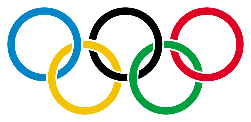 LEKSER:NaturfagLEKSER:KRLELEKSER:Samfunn.Les side 130-131 i Midgard. Lag 3-5 spørsmål til teksten 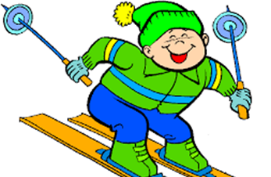 